укрепление доверия граждан к деятельности администрации школы.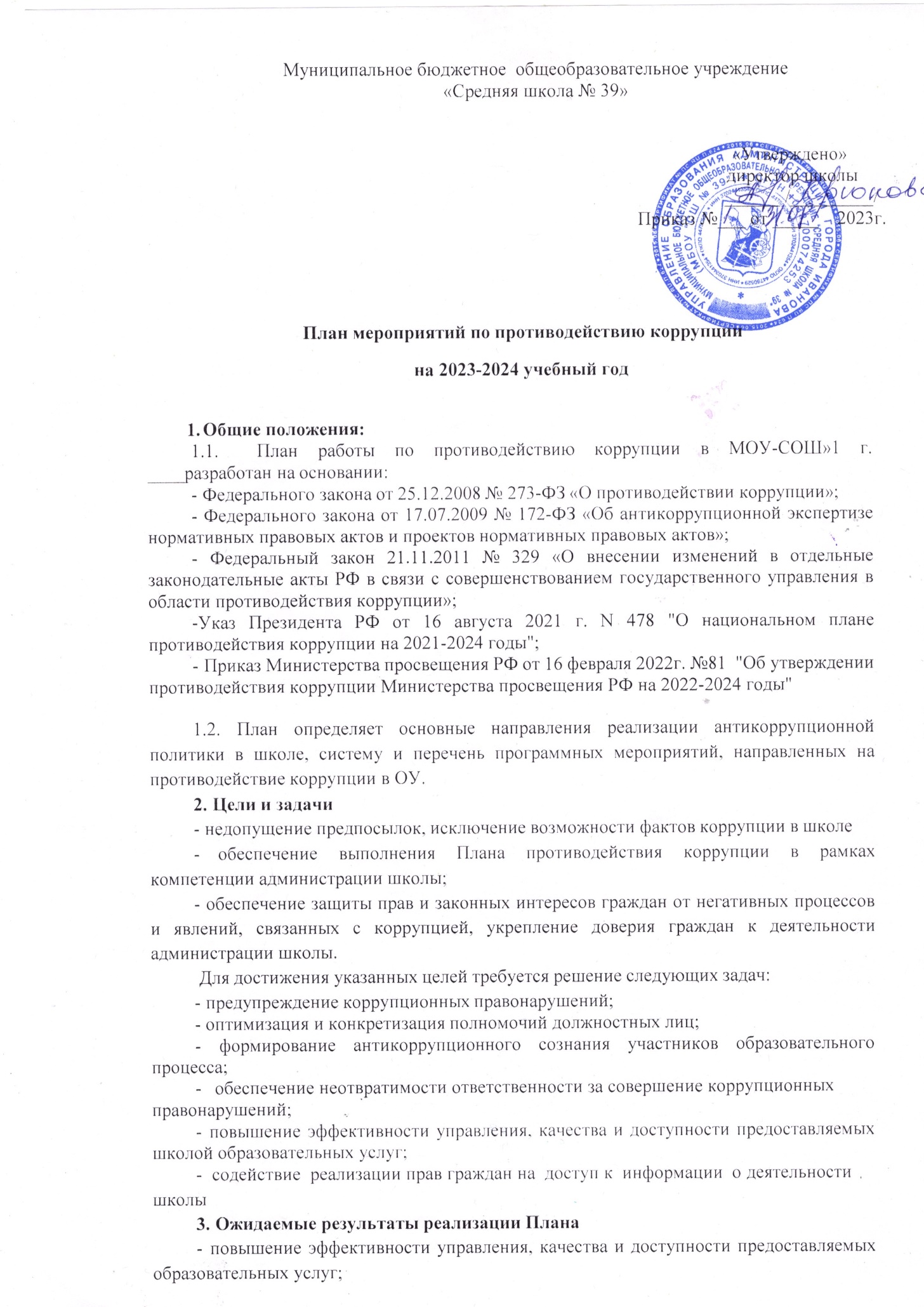 Контроль за реализацией Плана в школе осуществляется директором школы, ответственным за ведение профилактической работы по предупреждению коррупционных и иных правонарушений в школе, а также членами антикоррупционной комиссии.№ п/пМероприятияСроки проведенияОтветственный1. Организационные мероприятия1. Организационные мероприятия1. Организационные мероприятия1. Организационные мероприятия1.1.Анализ качества реализации «Плана работы по противодействию коррупции за 2022- 2023 учебный год»август 2023Директор школы1.2.Разработка и утверждение «Плана работы попротиводействию коррупции на 2023-2024 учебный год»май-сентябрь 2023 г.Директор школы на общем собраниитрудового коллектива1.3.Анализ и уточнение должностных обязанностейработников, исполнение которых в наибольшей мере подвержено риску коррупционных проявленийавгуст- сентябрь 2023 г.Директор школы2. Обеспечение права граждан на доступ к информации о деятельности2. Обеспечение права граждан на доступ к информации о деятельности2. Обеспечение права граждан на доступ к информации о деятельности2. Обеспечение права граждан на доступ к информации о деятельности2.1.Использование прямых телефонных линий в целях выявления фактов вымогательства, взяточничества идругих проявлений коррупции, а также для более активного привлечения общественности к борьбе с данными правонарушениями.В течение годаДиректор школы2.2.Организация личного приема граждан директором школы.По графикуДиректор школы2.3.Соблюдение единой системы оценки качества образования с использованием процедур:аттестация педагогов школы;мониторинговые исследования в сфере образования;статистические наблюдения;самоанализ деятельности ОУ;создание системы информирования управления образованием, общественности, родителей о качестве образования в школе;соблюдение единой системы критериев оценки качества образования (результаты, процессы, условия);определение ответственности педагогических работников, привлекаемых к подготовке и проведению ГИА за неисполнение, ненадлежащее выполнение обязанностей и злоупотребление служебным положением, если таковыевозникнут.Февраль - май, июньЗам. директора по УВР2.4.Контроль за осуществлением приёма в первый класс.Февраль- августЗаместитель директора по УР2.5.Информирование граждан об их правах на получение образования.В течение годаКлассные руководители, Администрацияшколы2.6.Усиление контроля за недопущением фактовнеправомерного взимания денежных средств с родителей (законных представителей).В течение годаДиректор школы2.7.Обеспечение соблюдений правил приема, перевода и отчисления, обучающихся из школыВ течение годаДиректор школы3. Обеспечение открытости деятельности образовательного учреждения3. Обеспечение открытости деятельности образовательного учреждения3. Обеспечение открытости деятельности образовательного учреждения3. Обеспечение открытости деятельности образовательного учреждения3.0.Проведение Дней открытых дверей. Ознакомлениеродителей с условиями поступления в школу, обучения в ней (для первоклассников)В течение годаДиректоршколы,Зам. директора по УР3.1.Модернизация нормативно-правовой базы деятельности школы, в том числе в целях совершенствования единых требований к обучающимся, законным представителям и работникам ОУ.Январь - март 2024 годаДиректор школы,Зам. директора по УР, ВР3.2.Своевременное информирование посредством размещения информации на сайте школы, в СМИ о проводимыхмероприятиях.В течение годаЗам. директора по ВР3.3.Усиление персональной ответственности работников школы за неправомерное принятие решения в рамках своихполномочий.В течение годаДиректор школы3.4.Рассмотрение вопросов исполнения законодательства о борьбе с коррупцией на совещаниях при директоре, педагогических советахВ течение годаЗам. директора по УР, ВР3.5.Привлечение к дисциплинарной ответственности работников школы, не принимающих должных мер по обеспечению исполнения антикоррупционного законодательства.По фактуДиректор школы4. Антикоррупционное образование4. Антикоррупционное образование4. Антикоррупционное образование4. Антикоррупционное образование4.1.Проведение Единых информационных дней, посвящённых формированию правового сознания и антикоррупционного мировоззрения обучающихсяОктябрьКлассные руководители4.2.Участие в конкурсах антикоррупционной направленностиВ течение годаЗам. директорапо ВР4.3.Информационно-просветительские блоки на занятиях (с просмотром социальных роликов и приглашениемработников правопорядка)В течение годаЗам. директорапо ВР4.4.Анкетирование: «Бытовая» коррупция в школе».МайПсихолог4.5.Выставка книг в библиотеке школы «Нет коррупции!»Ноябрь-декабрьБиблиотекарь4.6Информирование обучающихся о службе «Телефон доверия»В течение годаЗам. директорапо ВР5. Работа с педагогами5. Работа с педагогами5. Работа с педагогами5. Работа с педагогами5.1.Корректировка планов мероприятий по формированию антикоррупционного мировоззрения обучающихся.ЯнварьКлассные руководители5.2.Встречи педагогического коллектива с представителями правоохранительных органов.В течении годаЗам. директора по ВР6. Работа с родителями общественностью6. Работа с родителями общественностью6. Работа с родителями общественностью6. Работа с родителями общественностью6.1.Участие в публичном отчете школы.сентябрьАнтикоррупционная комиссия6.2.Круглый стол с участием администрации школы и родительской общественности по вопросу «Коррупция и антикоррупционная политика школы».ДекабрьДиректор школы, Антикоррупционная комиссия,6.3.Родительские собрания по темам формирования антикоррупционного мировоззрения учащихся.в течение годаАнтикоррупцио нная комиссия6.4.День открытых дверей школы для родителеймарт-апрельЗаместителидиректора6.5.Проведение социологического исследования среди родителей по теме «Удовлетворённость потребителей качеством образовательных услуг»ФевральЗам. директора по ВР, педагог- психолог6.6.Обеспечение соблюдения порядка административныхпроцедур по приёму и рассмотрению жалоб и обращений гражданПостоянноАнтикоррупцио нная комиссия6.7.Экспертиза жалоб и обращений граждан, поступающих через информационные каналы связи (электронная почта,телефон) на предмет установления фактов проявления коррупции должностными лицами школыПо мере поступления обращенийАнтикоррупцио нная комиссия7. Организация взаимодействия с правоохранительными органами7. Организация взаимодействия с правоохранительными органами7. Организация взаимодействия с правоохранительными органами7. Организация взаимодействия с правоохранительными органами7.1.Обмен информацией в рамках межсетевого взаимодействия в объёме компетенцииПостоянноДиректор школы8. Осуществление контроля финансово-хозяйственной и образовательной деятельностив целях предупреждения коррупции8. Осуществление контроля финансово-хозяйственной и образовательной деятельностив целях предупреждения коррупции8. Осуществление контроля финансово-хозяйственной и образовательной деятельностив целях предупреждения коррупции8. Осуществление контроля финансово-хозяйственной и образовательной деятельностив целях предупреждения коррупции8.1.Осуществление контроля за соблюдением требований, установленных Федеральным законом № 223-ФЗ «О контрактной системе в сфере закупок товаров, работ, услуг для обеспечения государственных и муниципальных нужд»В течение годаДиректор школыЗам. директора по АХЧ8.2.Осуществление контроля за целевым использованием бюджетных средствВ течение годаДиректор школыАнтикоррупцио нная комиссия9. Обеспечение контроля за качеством предоставляемых государственных услуг в электронномвиде9. Обеспечение контроля за качеством предоставляемых государственных услуг в электронномвиде9. Обеспечение контроля за качеством предоставляемых государственных услуг в электронномвиде9. Обеспечение контроля за качеством предоставляемых государственных услуг в электронномвиде9.1.Оказание услуг в электронном виде:Электронный дневникэлектронный журнал- Предоставление информации о порядке проведения государственной итоговой аттестации и результатах проведения ГИАВ течение годаАдминистрация школыЗам. директора по УВР